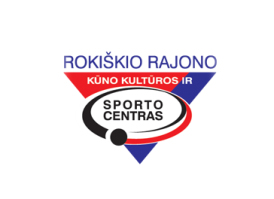                                                                DALYVAUSIME, ORGANIZUOSIME, VYKDYSIME 2019 m.        lapkričio  25 – gruodžio 01 d. d.                                                                                                                    P   L   A   N   A   S  www.rokiskiosportas.lt Direktorius                                                                   Augutis Kriukelis                                                                                                                                                                                                                                                                                                                                                                                                                                                                                                                                                                                                                                                                                                                                                                                                                                                                                                                                                DATALAIKASRENGINIO     PAVADINIMASVIETAATSAKINGAS11-2616.30Lietuvos moksleivių krepšinio lyga  U-16 JONAVA - ROKIŠKISJonavaG. Markevičius11-2718.30Lietuvos moksleivių krepšinio lyga  U-14 ROKIŠKIS - PASVALYSKKSC sp. salėG. Markevičius11-2818.30Lietuvos moksleivių krepšinio lyga U-19  ROKIŠKIS - PASVALYSKKSC sp. salėG. Markevičius11-2916.00Aukštaitijos regiono vaikų  krepšinio lyga ŠVENČIONIŲ SC – ROKIŠKIO KKSCPabradėM. Karaliūnas11-3010.00Tarptautinis Šiaulių miesto dziudo turnyrasŠiauliai G. Čečienė11-3011.00Lietuvos mokyklų žaidynių kaimo vietovių mokyklų 2009 m. gim. mokinių zoninės kvadrato varžybosJuodupės gimn.V. Barzdonis11-3011.00Lietuvos mokyklų žaidynių mergaičių zoninės futbolo 5x5 varžybos„Romuvos“ padal.A. Tigrūdis11-3012.00Nacionalinė vaikų ledo ritulio lyga U-11Panevėžys G. FitingovMažų miestelių krepšinio lyga11-3012.00Pandėlio PANDĖLYS – Vabalninko MB INGAUDAKKSC sp. salėM. Karaliūnas11.3014.00Obelių OBELIAI – Baisogalos  AURIDANAKKSC sp. salėM. Dūda11-3016.00Panemunėlio FAZĖ – Paketurių BC DEVOLTKKSC sp. salėM. Dzekanskas11-3016.00Atviros Latvijos ledo ritulio varžybos U-13RygaL. Rakūnas12-0110.00Lietuvos stalo teniso lyga IV gr.Jonava A. Judickas12-0111.4513.3015.15Rokiškio rajono krepšinio lygaGARAŽAS – FAZĖBIRŽŲ RPK – SPORTO CENTRASPANDĖLYS - ENTUZIASTAIKKSC sp.salėM. Karaliūnas